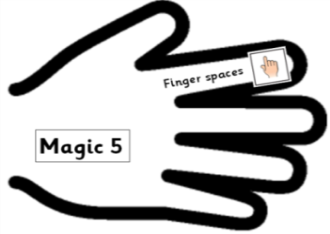 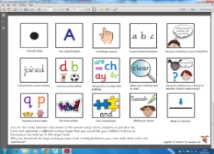 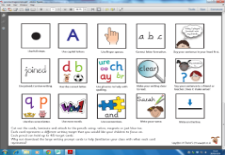 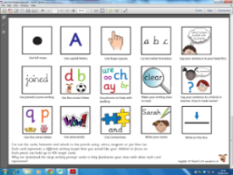 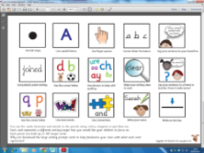 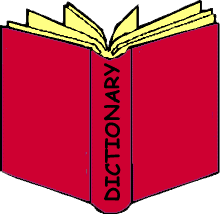 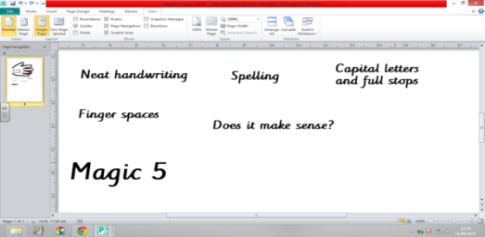 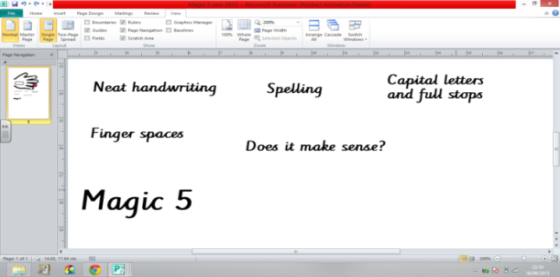 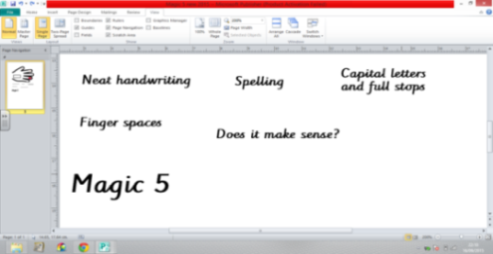 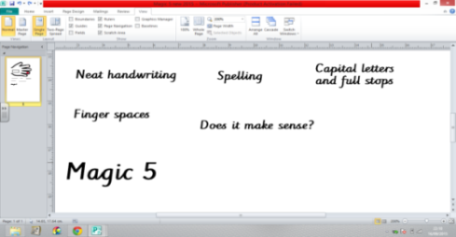 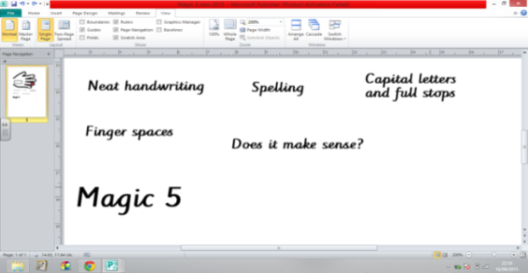 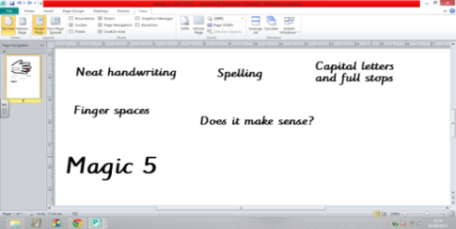 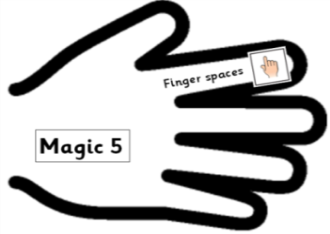 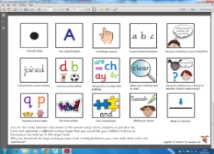 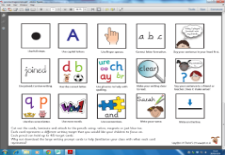 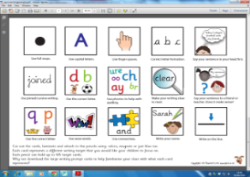 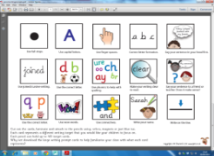 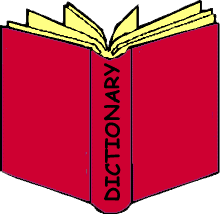 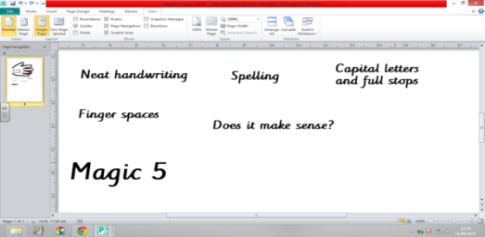 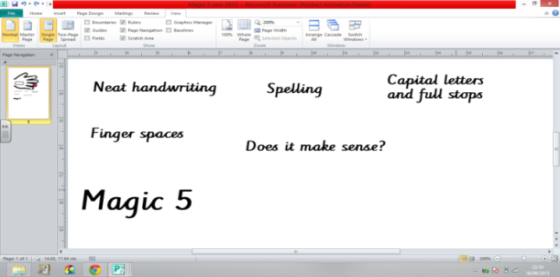 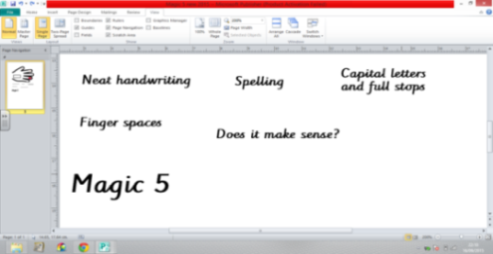 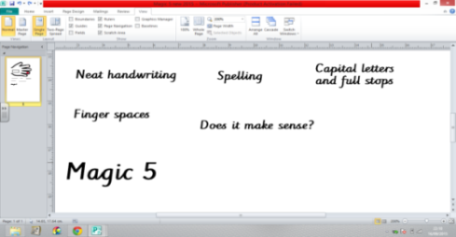 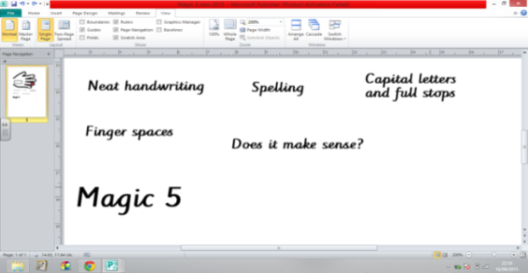 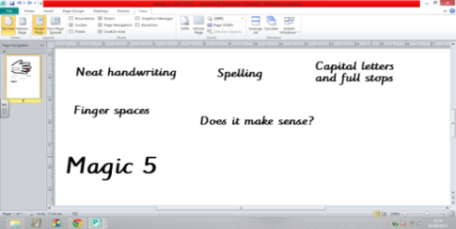 Date: Monday 25th January 2021 SAL.O. To identify the features of an explanation text.To create a mind map showing all the features of an explanation text.